Petersburg Medical Center Foundation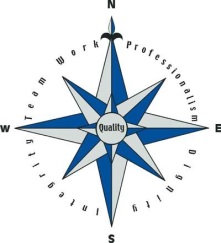 103 Fram Street					                 	     Phone:  907-772-4291 PO Box 589							         Fax:  907-772-3085 Petersburg, AK  99833BOARD MEETINGMay 11, 20209:30 AMZoom Conference CallAGENDA1. CALL TO ORDER2. DETERMINE A QUORUM3. APPROVAL OF THE AGENDA								       ACTION4. OLD BUSINESS4.1 Executive Session- PHS Graduating Senior Scholarship		           DISCUSSION	The Foundation Board desires to provide a graduating senior with a scholarship for continuing their education after high school.  The Board needs to review the applicants and pick two recipients.Recommended motion: Recess to executive session for matters the immediate knowledge of   which would clearly have an adverse effect upon the finances of the Foundation, more specifically scholarship application consideration. This executive session is appropriate under AS 44.62.310.4.2 High School Scholarship							       ACTION.	Recommendation: Approve $___________________ scholarship.	  5. ADDITIONAL COMMENTS FROM COMMITTEE MEMBERS6. SUGGESTIONS/FUTURE AGENDA ITEMS7. ADJOURNMENT